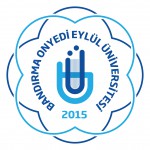 BANDIRMA ONYEDİ EYLÜL ÜNİVERSİTESİÖMER SEYFETTİN UYGULAMALI BİLİMLER FAKÜLTESİULUSLARARASI TİCARET VE LOJİSTİK BÖLÜMÜFAALİYET RAPORU01.01.2019-31.12.2019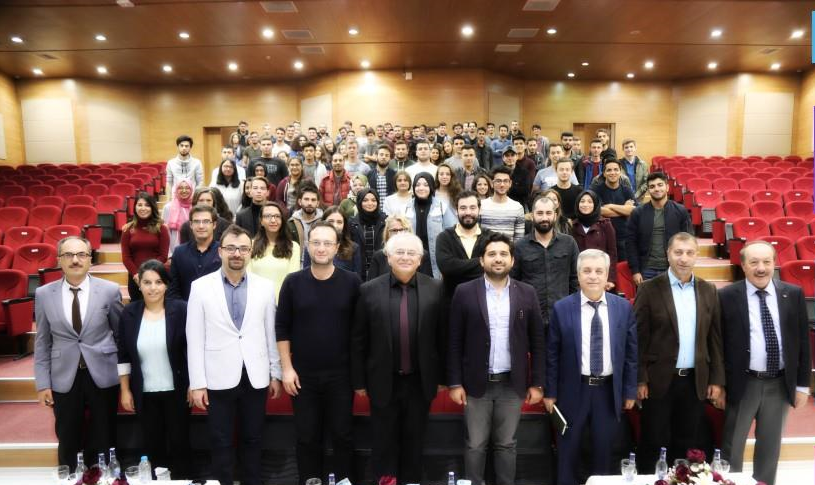 I-GENEL BİLGİLERBandırma Onyedi Eylül Üniversitesi, 23 Nisan 2015 tarih ve 29335 sayılı Resmi Gazete’de yayınlanan 6640 sayılı kanun gereğince kurulmuştur. 9/12/2015 tarihli YÖK Yürütme Kurulu toplantısında alınan karar ile kurulan Uluslararası Ticaret ve Lojistik Bölümü, 2016-2017 Eğitim öğretim Yılından itibaren 60 örgün öğretim 60 ikinci öğretim olmak üzere toplamda 120 kişilik kontenjan ile faaliyete geçmiştir. Halen aynı kontenjanlarla faaliyete devam eden bölümümüz 560 aktif öğrenciye eğitim-öğretim hizmeti sağlamaktadır.II-BÖLÜM YÖNETİMİ VE AKADEMİK YAPIULUSLARARASI TİCARET VE LOJİSTİK BÖLÜMÜ ÖĞRETİM ELEMANI SAYILARI BÖLÜM BAŞKANI		: Doç. Dr. Hatice AYDINTelefon : (0266) 717 00 50 – 4011E – Posta : haydin@bandirma.edu.trBÖLÜM BAŞKAN YRD	: Dr. Öğr. Üyesi Senem NARTTelefon : (0266) 717 00 50  – 4004E – Posta : snart@bandirma.edu.trANABİLİM DALI: ULUSLARARASI TİCARETDoç. Dr. Harun YILDIZ (Anabilim Dalı Başkanı)Doç. Dr. Çağatay BAŞARIR Dr. Öğr. Üyesi Özer YILMAZArş. Gör. Ahmed Yusuf SARIHANANABİLİM DALI: LOJİSTİK YÖNETİMİDoç. Dr. Hatice AYDIN (Anabilim Dalı Başkanı)Doç. Dr. Selva STAUBDr. Öğr. Üyesi Senem NARTArş. Hayrullah ALTINOKULUSLARARASI TİCARET VE LOJİSTİK BÖLÜMÜ ÖĞRETİM ELEMANLARININ UZMANLIK ALANLARIDoç. Dr. Hatice AYDIN; Tüketici Davranışları, Hizmet PazarlamasıDoç. Dr. Harun YILDIZ; Örgütsel Davranış, Yönetim PsikolojisiDoç. Dr. Çağatay BAŞARIR; Finansal Piyasalar ve Kurumlar, Finansal Tahmin ve ModellemeDoç. Dr. Selva STAUB; Stratejik YönetimDr. Öğr. Üyesi Özer YILMAZ; Hizmet Pazarlaması, Tüketici DavranışlarıDr. Öğr. Üyesi Senem NART; Örgütsel Davranış, Yönetim Psikolojisi, İnsan Kaynakları Yön.Arş. Gör. Ahmed Yusuf SARIHAN; İthalat-İhracat Yönetimi, Ul.a. Lojistik, Dış Tic. Finans.Arş. Gör. Hayrullah ALTINOK; Uluslararası Lojistik, İthalat-İhracat Yönetimi, Ulu.a. Pazarl.III-BİLİMSEL FAALİYETLER2018 YILI AKADEMİK TEŞVİK ÖDENEĞİNDEN YARARLANAN ÖĞRETİM ELEMANLARI*Yukarıda belirtilen öğretim elemanlarının tamamının mevcut yönetmeliğe göre 2019 yılı akademik teşvik ödeneğinden de yararlanması beklenmektedir. ULUSLARARASI TİCARET VE LOJİSTİK BÖLÜMÜ ÖĞRETİM ELEMANLARININ 2019 YILI BİLİMSEL FAALİYETLERİ (01/01/2019-31/12/2019)4’ü uluslararası olmak üzere toplam 15 makale, 5 uluslararası ve 1 ulusal kitap,6 uluslararası 7 ulusal kitaplarda bölüm yazarlığı,52 uluslararası 1 ulusal bildiri,17 adet BAP projesi alınmış (2’si hızlı, 2’si kapsamlı destek, 13 bilimsel toplantı)Bölüm hocalarının çalışmalarına toplamda 350 civarı atıf yapılmıştır.* Bandırma Onyedi Eylül Üniversitesi Öğretim Üyesi Kadrolarına Atama ve Yükseltmelerde Esas Alınacak Bilimsel Faaliyetler ve Puanlama Tablosunda yer alan faaliyetlerBAP BÜNYESİNDE ULUSLARARASI TİCARET VE LOJİSTİK BÖLÜMÜ PROJE SAYISI (2019)IV-EĞİTİM-ÖĞRETİM FAALİYETLERİBANDIRMA ONYEDİ EYLÜL ÜNİVERSİTESİ BÜNYESİNDE ULUSLARARASI TİCARET VE LOJİSTİK BÖLÜMÜ KONTENJANLARI*ÖSYM’ye önerilen kontenjanULUSLARARASI TİCARET VE LOJİSTİK BÖLÜMÜ ÖĞRENCİ SAYILARI (07/01/2020)*Bölümümüz doluluk oranı 2019 yılında da %100 olarak gerçekleşmiştir.SOSYAL BİLİMLER ENSTİTÜSÜULUSLARARASI TİCARET VE LOJİSTİK ANABİLİM DALI ÖĞRENCİ SAYILARI (07/01/2020)ULUSLARARASI TİCARET VE LOJİSTİK BÖLÜMÜ KADROLU ÖĞRETİM ÜYESİ BAŞINA DÜŞEN ÖĞRENCİ SAYISI (07/01/2020)Öğretim Üyesi Başına Düşen Öğrenci Sayıları (Lisans + Lisansüstü) 2019 URAPBandırma Onyedi Eylül Üniversitesi: 37.12Türkiye Ortalaması (142 Üniversite): 32.24ULUSLARARASI TİCARET VE LOJİSTİK BÖLÜMÜ 2019 YÖK ATLAS LİNKİhttps://yokatlas.yok.gov.tr/lisans.php?y=110610114ULUSLARARASI TİCARET VE LOJİSTİK BÖLÜMÜ (İÖ) 2019 YÖK ATLAS LİNKİhttps://yokatlas.yok.gov.tr/lisans.php?y=110630075ULUSLARARASI TİCARET VE LOJİSTİK BÖLÜMÜ (BİRİNCİ ÖĞRETİM) 2019-2020 GÜZ DÖNEMİNDE VERİLEN DERSLER (30 DERS AÇILMIŞTIR)ULUSLARARASI TİCARET VE LOJİSTİK BÖLÜMÜ (İKİNCİ ÖĞRETİM) 2019-2020 GÜZ DÖNEMİNDE VERİLEN DERSLER (30 DERS AÇILMIŞTIR)ULUSLARARASI TİCARET VE LOJİSTİK BÖLÜMÜ (BİRİNCİ ÖĞRETİM) 2019-2020 BAHAR DÖNEMİNDE VERİLECEK DERSLER (30 DERS AÇILMIŞTIR)ULUSLARARASI TİCARET VE LOJİSTİK BÖLÜMÜ (İKİNCİ ÖĞRETİM) 2019-2020 BAHAR DÖNEMİNDE VERİLECEK DERSLER (30 DERS AÇILMIŞTIR)ULUSLARARASI TİCARET VE LOJİSTİK ANABİLİM DALI ULUSLARARASI TİCARET VE İŞLETMECİLİK TEZLİ YÜKSEK LİSANS PROGRAMINDA 2019-2020 GÜZ DÖNEMİNDE VERİLEN DERSLERULUSLARARASI TİCARET VE LOJİSTİK ANABİLİM DALI ULUSLARARASI TİCARET VE İŞLETMECİLİK TEZLİ YÜKSEK LİSANS PROGRAMINDA 2019-2020 BAHAR DÖNEMİNDE VERİLECEK DERSLERULUSLARARASI TİCARET VE LOJİSTİK ANABİLİM DALI ULUSLARARASI TİCARET VE İŞLETMECİLİK TEZSİZ YÜKSEK LİSANS PROGRAMINDA 2019-2020 GÜZ DÖNEMİNDE VERİLEN DERSLERULUSLARARASI TİCARET VE LOJİSTİK ANABİLİM DALI ULUSLARARASI TİCARET VE İŞLETMECİLİK TEZSİZ YÜKSEK LİSANS PROGRAMINDA 2019-2020 BAHAR DÖNEMİNDE VERİLECEK DERSLERULUSLARARASI TİCARET VE LOJİSTİK ANABİLİM DALI TEZLİ YÜKSEK LİSANS  PROGRAMI DANIŞMANLIKLARI  (07/01/2020)V-İDARİ HİZMETLER2019-2020 Eğitim-Öğretim Yılı içinde Gerçekleştirilmesi, İlgili Kanun ve YönetmeliklerGereği Zorunlu Olan İdari Hizmetler ve Sonuçları ;I. ve II. Eğitim – Öğretim hizmetlerinin planlanması ve yürütülmesi sağlanmıştır.Bölümüzle ilgili öğrenci kulüpleri ile çeşitli etkinlikler düzenlenmiş ve gerçekleştirilmiştir.Ders görevlendirmelerinin yapılması sağlanmıştır.Devamsızlıkların takip edilmesi sağlanmıştır.Derslerin yapılıp yapılmadığının takip edilmiştir.Yaz öğretimi için planlama yapılmıştır.Enstitü Anabilim dallarının sınav programları yapılmıştır.Yeni öğrencilerimize oryantasyon programı uygulanmıştır.Personel yönetimi;Personel yazışma sevk ve izin işlemlerinin takip edilmesi sağlanmıştır.Personel görevlendirmelerinin yapılması sağlanmıştır.Personel özlük haklarının takibi ile kadro atamaları işlemleri sağlanmıştır.VI-ÖNERİ VE TEDBİRLERAraştırma Görevlisi ihtiyacımız devam etmektedir.Bağımsız bölüm sekreteri ihtiyacı bulunmaktadır.Uluslararası ticaret ve lojistik laboratuvarı ihtiyacımız bulunmaktadır.Staj konusunda öğrencilerin talepleri karşılamaya devam etmektedir.Öğrencilerimizin Erasmus ve Mevlana programlarına katılımları teşvik edilmektedir.Lisans eğitimimizde Uluslararası ticaret ve lojistik eğitimi almış hocalara ihtiyaç duyulmaktadır.Sınav evrakı ve diğer ders materyalleri için bir hızlı ve ekonomik baskı makinesine ve mekâna ihtiyaç vardır.Fakültemize ait olmak üzere yeterli sayıda derslik tahsis edilmesi gerekmektedir.Sınavlarda öğrencilerin her sınav için hangi sınıfta ve hangi sırada gireceğinin yazılımla belirlenmesi gerekmektedir.Bilgisayar Laboratuvarı ve hoca ihtiyacı bulunmaktadır.Dersliklerin boş/dolu durumlarının bölüm başkanlarına gösterilmesi ve gerekiyorsa derslik tahsisi için yazılım kullanılması.Dersliklerde elektrik, projeksiyon ve bilgisayar sorunlarını giderecek personel tahsisi edilmesi derslerin daha verimli yapılmasını sağlayacaktır.Ömer Seyfettin isminin fakültemiz iminde kaldırılarak Gönen’de kurulacak MYO’lara verilmesi daha uygun olacaktır.Web sayfası sürekli olarak güncellenmektedir.Ders planlarımız güncellenecektir.Lisans EğitimiBölümümüze ait en az 80 kişilik 2 laboratuvarı ihtiyacımız bulunmaktadır.Bölümümüz öğrencilerinin Bilgisayar Donanımı ve Bilgisayar Ağ Laboratuvarı ihtiyacı bulunmaktadır ve 2020-2021 yılı ders dönemine hazırlanması gerekmektedir.Final sınavlarının en az 2 haftalık süreye yayılması hem derslik hem de öğrencilerin bir günde birden fazla sınavı olması sorununu çözecektir.Bölümümüzde staj uygulaması zorunludur ve mevcut müfredatta 4. Sınıfın sonunda olan stajın 3. Sınıfın sonuna alınması için müfredat değişikliği yapılacaktır.Lisans Üstü EğitimiYüksek Lisans eğitiminde öğrencimizin kaydı yapıldıktan sonra danışmanlığının da belirlenmesi ve derslerini danışmanı ile belirlemesi esas olmasına rağmen Sosyal Bilimler Enstitüsünde bu uygulanmamakta ve ancak 2. Döneme başlarken danışman belirlenmektedir. Bu durumda da öğrencinin ilk dönem dersleri tezine yönelik seçilememektedir.Yüksek Lisans Seminer dersini ders olarak değil de öğrencinin tez çalışmasına yönelik bir sunum şeklinde olması öğrenci açısından daha faydalı olacaktır. ETKİNLİKLERİMİZ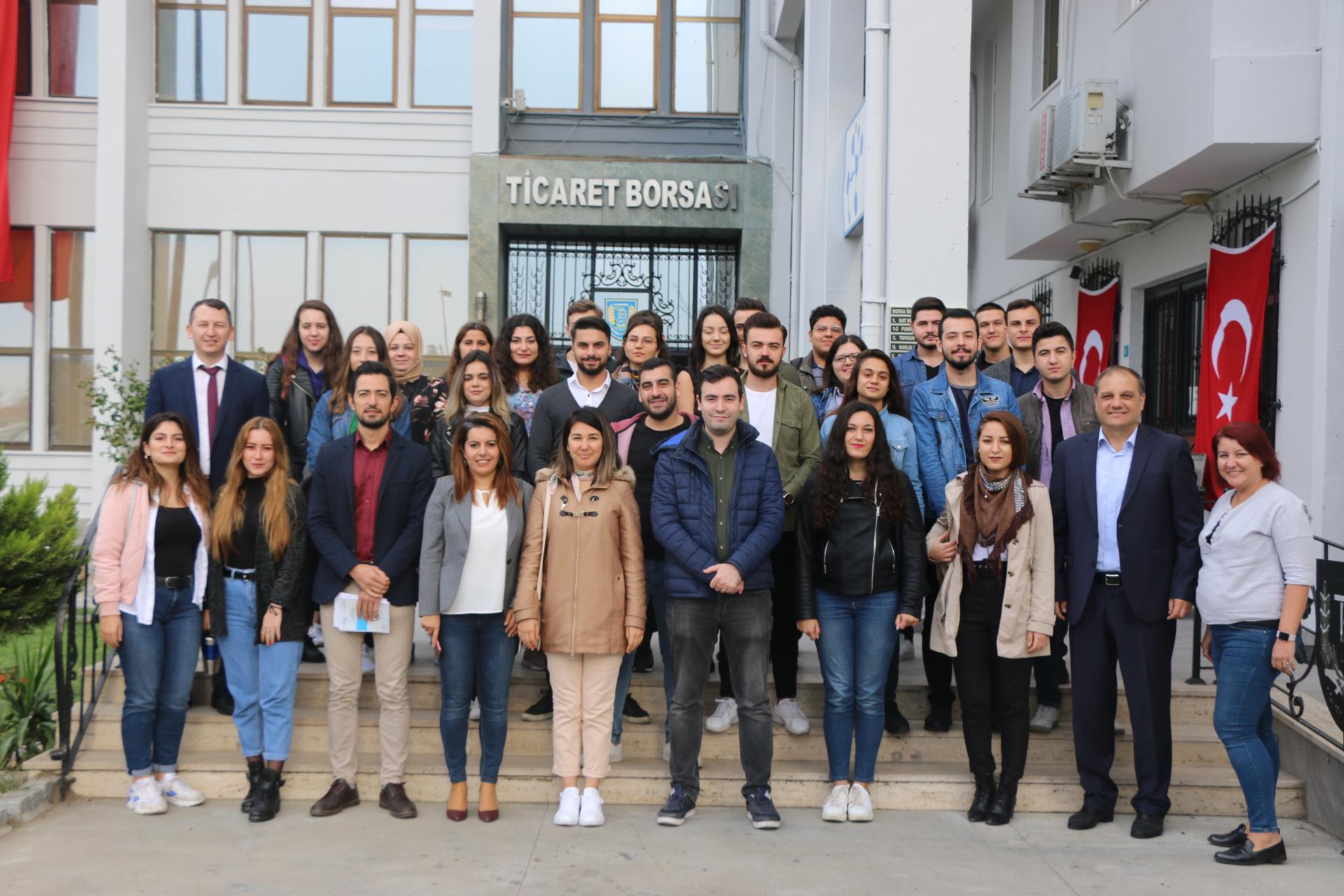 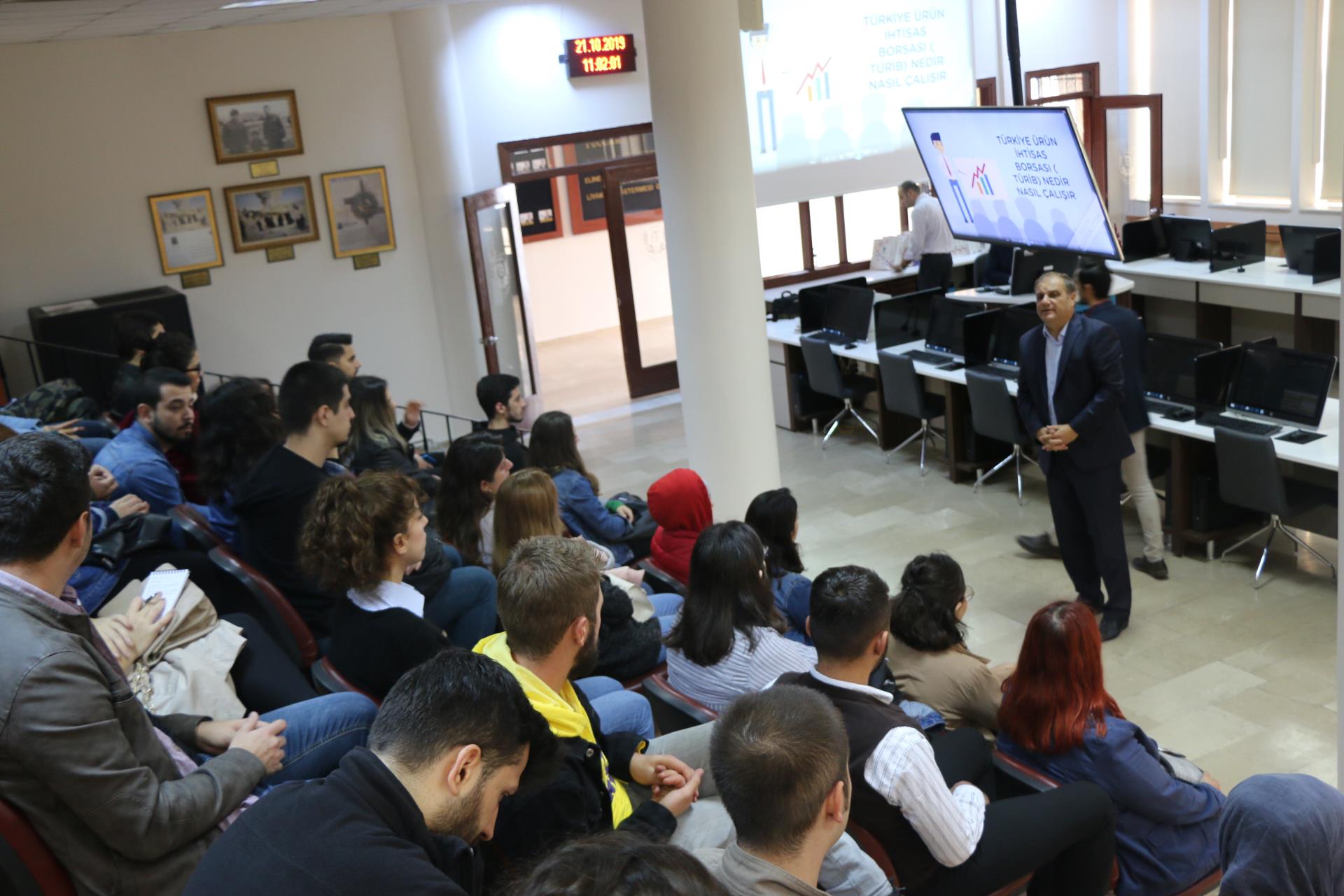 BANDIRMA TİCARET BORSASI E-SATIŞ BİLGİLENDİRME ETKİNLİĞİ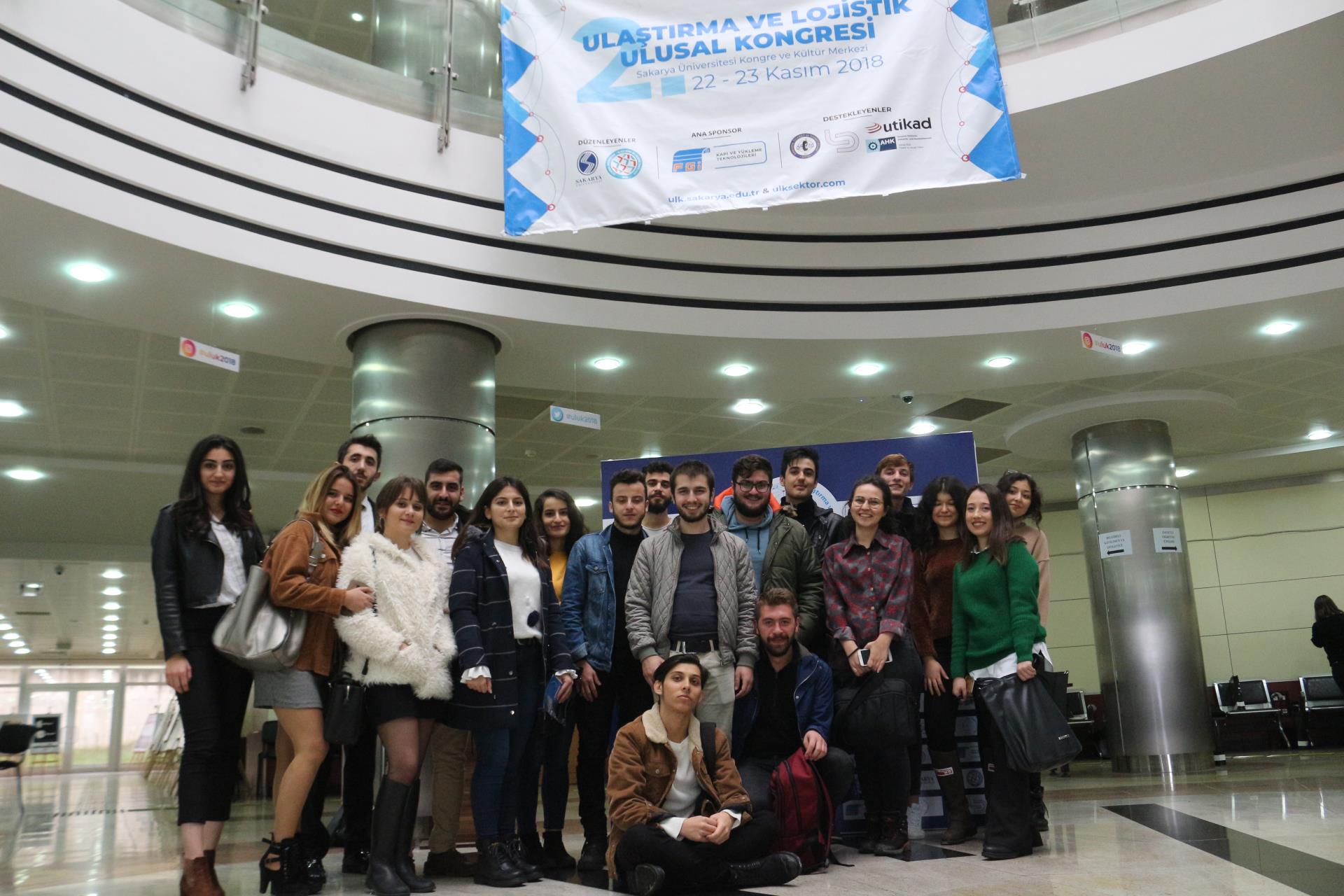 ÖĞRENCİLERİMİZİN KATILDIĞI 2. ULAŞTIRMA VE LOJİSTİK KONGRESİ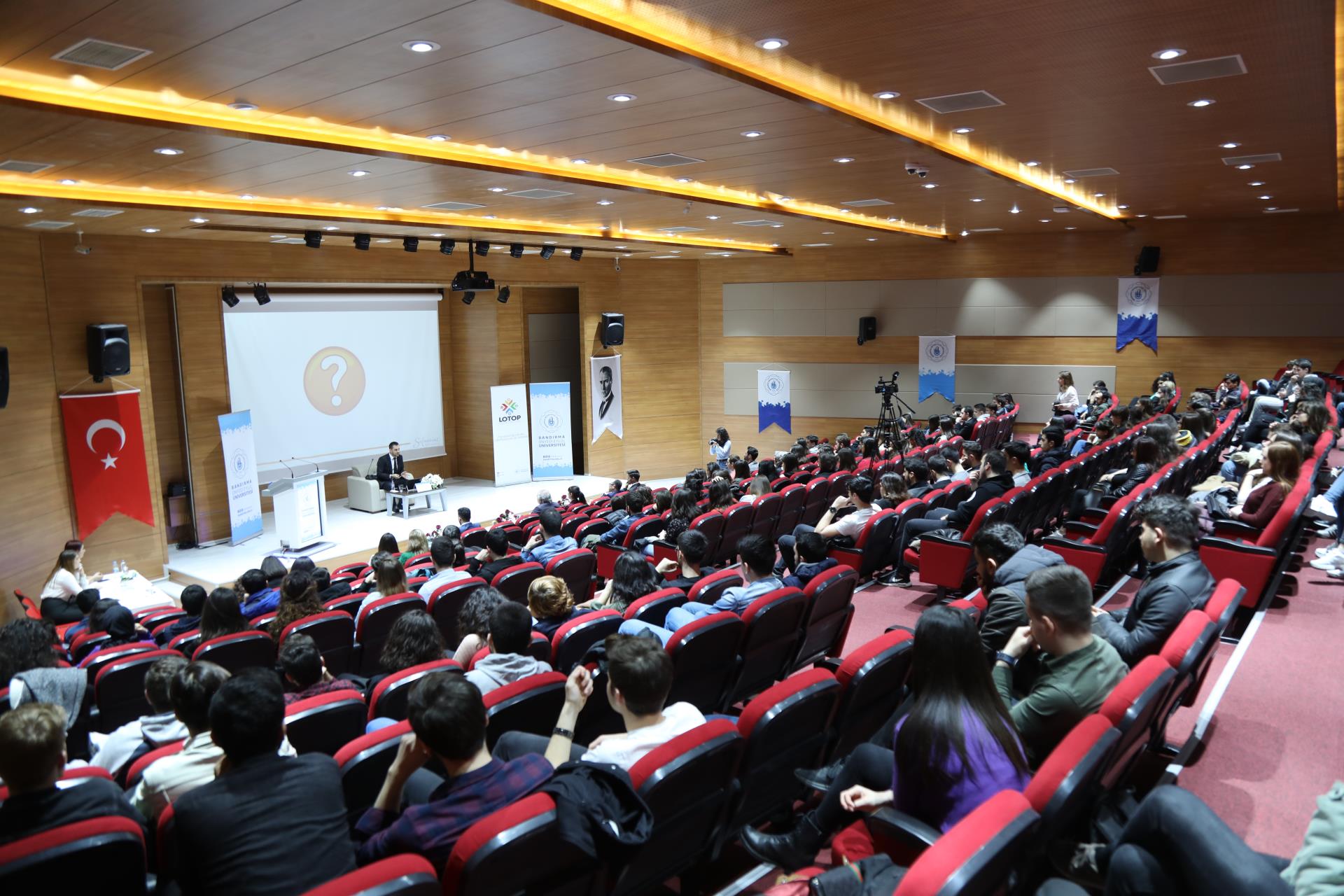 LOJİSTİK TOPLULUĞUMUZUN LOJİSTİKTE KARİYER ETKİNLİĞİLOJİSTİK TOPLULUĞUMUZUN LOJİSTİK ZİRVESİ ETKİNLİĞİ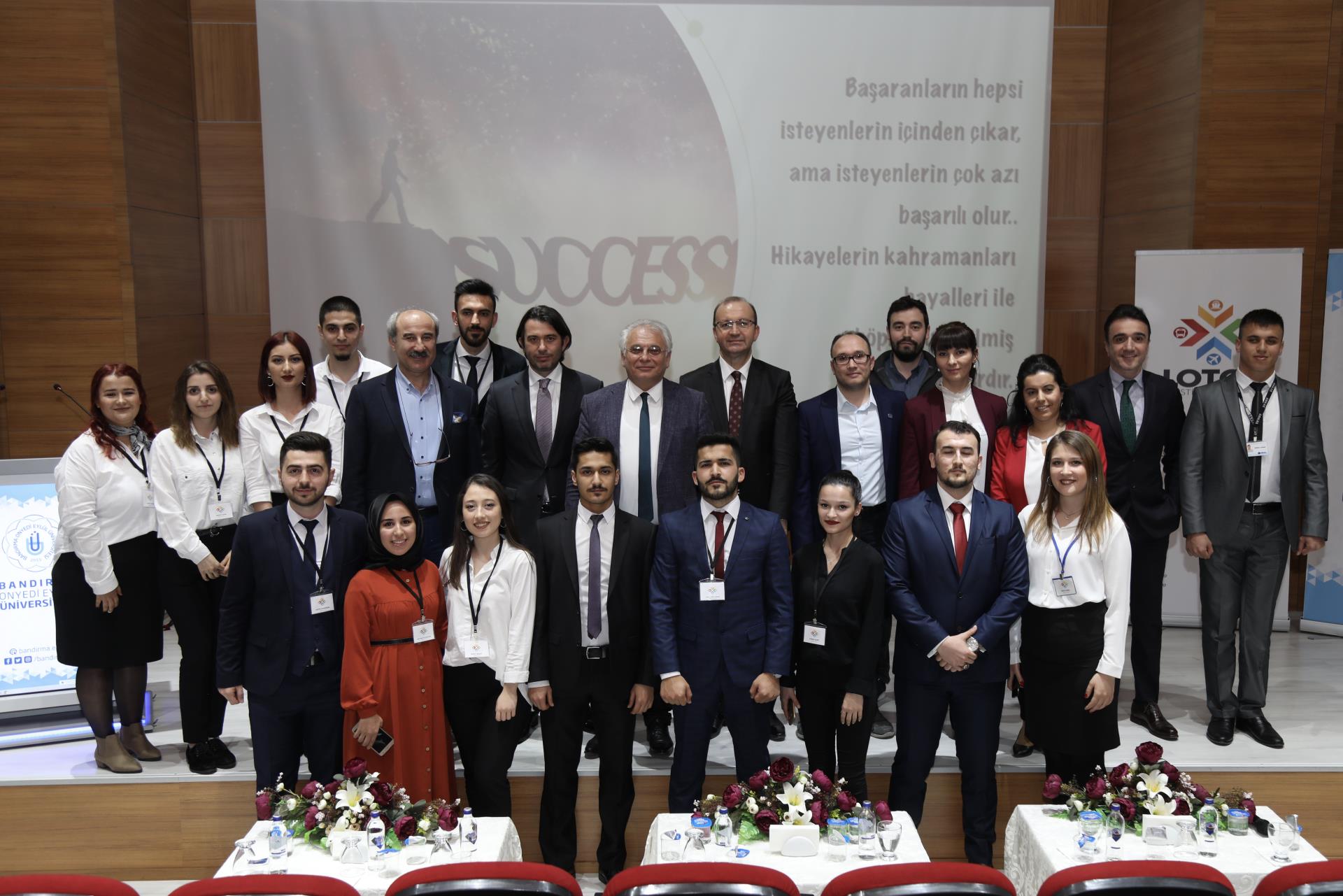 ÖĞRENCİLERİMİZİN KATILDIĞI MAVİ SERÜVENLER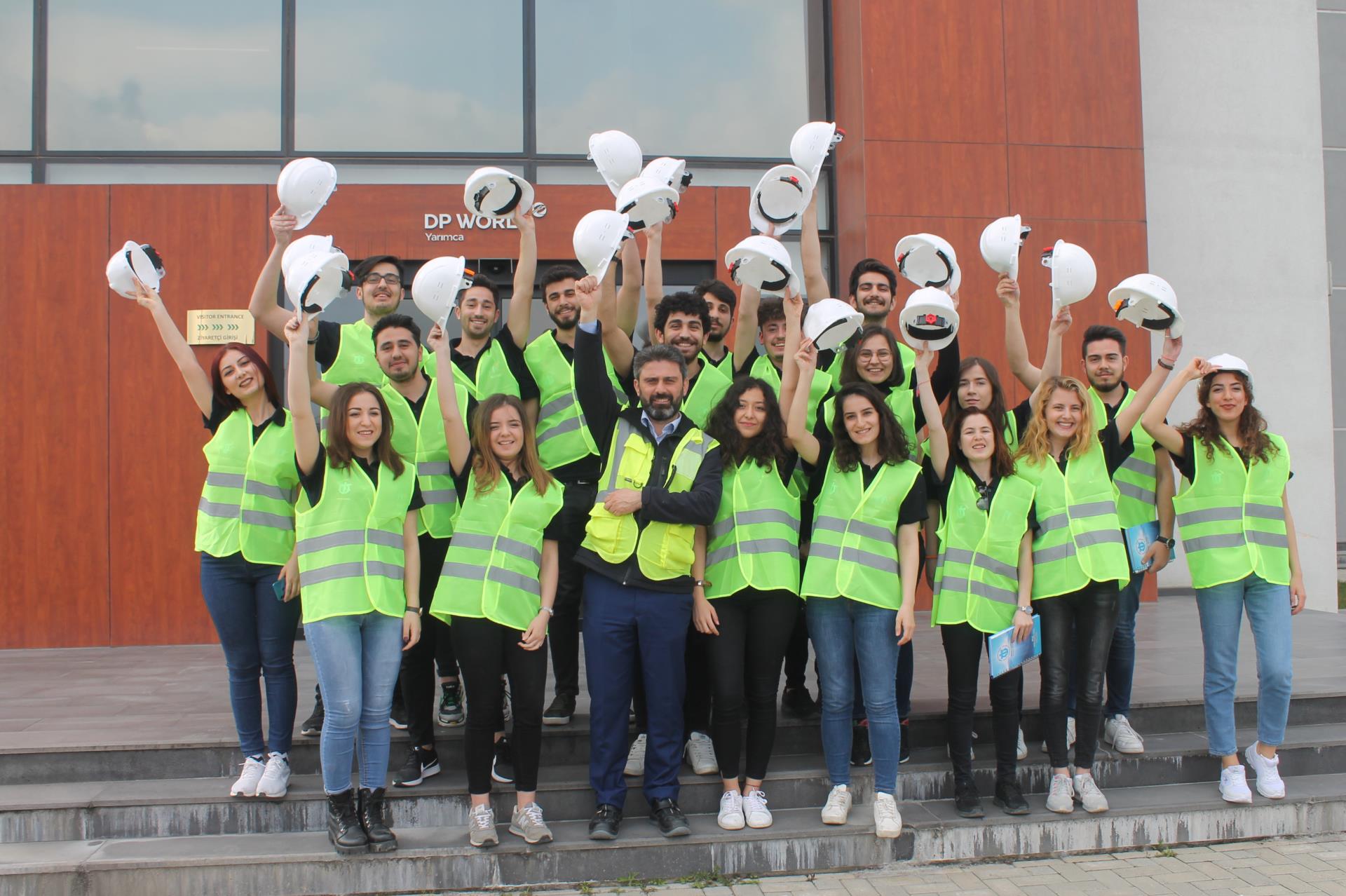 Genç Türkiye Üniversitemiz Topluluğu üyesi Denizcilik Fakültesi ve Ömer Seyfettin Uygulamalı Bilimler Fakültesi öğrencilerinden oluşan 20 kişilik bir ekip, 1-3 Nisan tarihleri arasında teorikte aldıkları eğitimi uygulamada görüp pekiştirmek adına düzenledikleri “Mavi Serüven” projesini gerçekleştirdi.Gerçekleştirilen proje kapsamında; Limaş, Kocaeli Deniz Ticaret Odası, Ceva Lojistik, Safiport, DP World ve Yilport’a, Maersk, Ekol Lojistik, Marport, Kumport’a gezi düzenledi.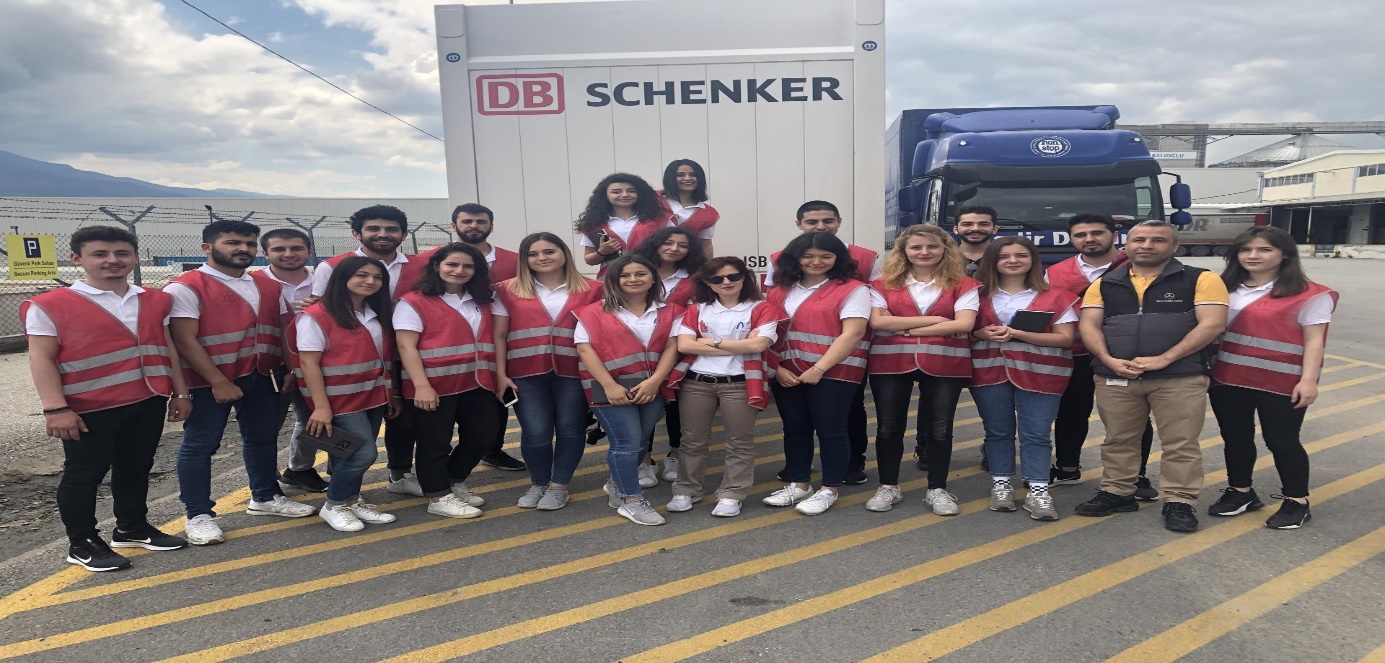 6-8 Mayıs tarihlerinde Ege bölgesindeki 13 dev markanın ofisi ziyaret edildi. DHL İzmir Ofisi, İMEAK Deniz Ticaret Odası Aliağa Şubesi ve Nempor, MSC Mediterranean Shipping Company, Karinca Logistics, Turkon Line, BDP International ve Solmaz Gümrük Müşavirliği A.Ş.,CMA CGM, DB Schenker Arkas, A.P. Moller-Maersk ve Arkas Lojistiğ’e teknik gezi düzenlendi.28-29 KASIM tarihlerinde 3. Ulaştırma ve Lojistik Ulusal Kongresi ULUK 2019 Akademi ve sektör buluşması Bölümü temsilen UTL Bölüm Başkanı tarafından katılım gerçekleştirilmiştir.YAKIN TARİHTE YAPILMASI PLANLANAN ETKİNLİKLER17 Şubat 2020 tarihinde Balıkesir Gökköy Lojistik Merkezine teknik gezi (UTL Bölüm)25 Şubat 2020 Gezi (Dış Ticaret ve Lojistik Merkezi)20-22 Nisan 2020 tarihlerinde I. Ulusal Bandırma Lojistik ve Denizcilik Zirvesi (Dış Ticaret ve Lojistik Merkezi, Öğrenci Topluluğu ve UTL Bölüm Başkanlığı)Doç. Dr. 4Dr. Öğr. Üyesi2Araş. Gör.2TOPLAM8FakülteFakülte: Ömer Seyfettin UBFBölümBölüm: Uluslararası Ticaret ve LojistikNOUnvanıAdı SoyadıAldığı Puan1Doç. Dr.Hatice AYDIN80,002Doç. Dr.Harun YILDIZ80,003Doç. Dr. Çağatay BAŞARIR69,604Doç. Dr. Selva STAUB40,805Dr. Öğr. ÜyesiÖzer YILMAZ66,006Dr. Öğr. ÜyesiSenem NART42,607Arş. Gör. Ahmed Yusuf SARIHAN46,202019 YILI ULUSLARARASI TİCARET VE LOJİSTİK BÖLÜMÜ BİLİMSEL FAALİYETLERİ2019 YILI ULUSLARARASI TİCARET VE LOJİSTİK BÖLÜMÜ BİLİMSEL FAALİYETLERİ2019 YILI ULUSLARARASI TİCARET VE LOJİSTİK BÖLÜMÜ BİLİMSEL FAALİYETLERİ2019 YILI ULUSLARARASI TİCARET VE LOJİSTİK BÖLÜMÜ BİLİMSEL FAALİYETLERİ2019 YILI ULUSLARARASI TİCARET VE LOJİSTİK BÖLÜMÜ BİLİMSEL FAALİYETLERİYayın ve FaaliyetlerYayın ve FaaliyetlerYayın ve Faaliyetlerİlgili Md.*2019 (Adet)MakalelerMakalelerUluslararasıSCI, SCIE, SSCI, AHCI ve ESCI kapsamındaki dergilerde yayınlanmışÖzgün araştırma, makale, derleme2MakalelerMakalelerUluslararasıA3(b)MakalelerMakalelerUluslararasıSCIE, SSCI, AHCI ve ESCI kapsamı dışındaki dergilerdeUluslararası hakemli dergilerdeki yayınlar2MakalelerMakalelerUluslararasıSCIE, SSCI, AHCI ve ESCI kapsamı dışındaki dergilerdeAlan indekslerince taranan hakemli dergilerdeki ve Türkiye’de hakemli dergilerdeki yabancı dilde yayınlarMakalelerMakalelerUluslararasıA7(c)MakalelerMakalelerUluslararasıA8MakalelerMakalelerUluslararasıA9MakalelerMakalelerUluslararasıC2(a)MakalelerMakalelerUluslararasıC2(b)MakalelerMakalelerUluslararasıC2(d)MakalelerMakalelerUluslararasıC2(e)MakalelerMakalelerUlusalTÜBİTAK – ULAKBİM ulusal veri tabanlarında taranan yurt içi hakemli dergilerde yayınlanmış (Sosyal bilimlerde yurt içi tüm hakemli dergilerde)Özgün araştırma, makale11MakalelerMakalelerUlusalB3(b)MakalelerMakalelerUlusalB4(a)MakalelerMakalelerUlusalB4(b)MakalelerMakalelerUlusalB5MakalelerMakalelerUlusalB10MakalelerMakalelerUlusalC2(c) MakalelerMakalelerUlusalC2(f)KitaplarKitaplarUluslararasıKitap yazarlığı5KitaplarKitaplarUlusalKitap yazarlığı1Kitap BölümleriKitap BölümleriUluslararasıA26Kitap BölümleriKitap BölümleriUlusalKitap bölüm yazarlığı7Bildiriler ve Kongre çalışmalarıBildiriler ve Kongre çalışmalarıUluslararasıUluslararası bir kuruluş tarafından düzenlenen uluslararası bilimsel toplantılardaSözlü sunulan ve özeti veya tam metni yayınlanan bildiri52Bildiriler ve Kongre çalışmalarıBildiriler ve Kongre çalışmalarıUluslararasıUluslararası bir kuruluş tarafından düzenlenen uluslararası bilimsel toplantılardaÖzeti veya tam metni yayınlanan poster1Bildiriler ve Kongre çalışmalarıBildiriler ve Kongre çalışmalarıUlusalUlusal ve uluslararası katılımlı bilimsel toplantılarda Sözlü sunulan ve tam metni ya da özeti yayınlanan bildiri1Bildiriler ve Kongre çalışmalarıBildiriler ve Kongre çalışmalarıUlusalUlusal ve uluslararası katılımlı bilimsel toplantılarda Sözlü sunulan ve Tam metni ya da özeti yayınlanan posterProjelerUluslararasıUluslararasıC4(a)1ProjelerUluslararasıUluslararasıC4(b)ProjelerUluslararasıUluslararasıC4(c) ProjelerUlusalUlusalC3(a)4ProjelerUlusalUlusalC3(b)ProjelerUlusalUlusalC3(c)  ProjelerUlusalUlusalC3(d)ProjelerUlusalUlusalUlusal Ar-Ge ve Yenilik Destek Programları ProjeleriBandırma Onyedi Eylül Üniversitesi Bilimsel Araştırma Projeleri Koordinasyon Birimi2PROJE SAYISI SAYISI 17I.ÖğretimII.Öğretim20166060201760602018606020196060KIZ ÖĞRENCİERKEK ÖĞRENCİTOPLAMToplamN.Ö112179291Toplamİ.Ö.811882692018 DOLULUK ORANLARIDevlet ÜniversiteleriDevlet ÜniversiteleriUBFProgram Adı2018-Doluluk (%)2018-Doluluk (%)2018-Doluluk (%)Uluslararası Ticaret ve Lojistik72,1672,16100Yüksek Lisans  (Tezli)62Yüksek Lisans  (Tezsiz)15TOPLAM77ÖĞRENCİ SAYISI (1)ÖĞRETİM ÜYESİ SAYISI (2)SAYI (1/2)6376106,16GELEN ÖĞRENCİGELEN ÖĞRENCİGeçiş Türü(Yatay Geçiş, Dikey Geçiş ve Ek M1.)Türkiye'deki başka bir üniversiteden gelen51GİDEN ÖĞRENCİGİDEN ÖĞRENCİGeçiş Türü(Yatay Geçiş, Dikey Geçiş ve Ek M1.)Başka bir üniversiteye giden2Değişim Programı (2019)GidenGelenFarabi10Erasmus30Ders Kodu   Dersin AdıÖğretim Üyesi/ElemanıUTL2105Finans IDoç. Dr. Çağatay BAŞARIRUTL3102Dış Ticaret FinansmanıDoç. Dr. Çağatay BAŞARIRUTL4102Uluslararası Ticari ve Ekonomik KuruluşlarDoç. Dr. Çağatay BAŞARIRUTL3115Sosyal Medyanın İş Yaşamındaki YeriDoç. Dr. Harun YILDIZUTL4101Stratejik YönetimDoç. Dr. Harun YILDIZUTL2104Pazarlama YönetimiDoç. Dr. Hatice AYDINUTL3101Satınalma YönetimiDoç. Dr. Hatice AYDINUTL1106Kariyer ve Yaşam PlanlamasıDoç. Dr. Selva STAUBUTL2101Lojistik YönetimiDoç. Dr. Selva STAUBUTL4106Çağdaş Yönetim Yaklaşımları Doç. Dr. Selva STAUBUTL1105Temel Bilgi TeknolojileriDoç. Dr. Turgay KALAYCIUTL3116Borçlar Hukuku Dr. Öğr. Üyesi Aytuğ Ceyhun ÇAKIRUTL1103Mikro İktisat Dr. Öğr. Üyesi Evren İPEKUTL3113Türkiye Ekonomisi ve ABDr. Öğr. Üyesi Fatih AYHANUTL1104İşletme MatematiğiDr. Öğr. Üyesi Hale KIRER SILVA LE CUNAUTL4103Tedarik Zinciri YonetimiDr. Öğr. Üyesi Hasan ŞAHİNYDI1101Yabancı Dil I Dr. Öğr. Üyesi Mesut KULELİUTL3104Mesleki Yabancı Dil (İngilizce) IDr. Öğr. Üyesi Mesut KULELİUTL2102Uluslararası TicaretDr. Öğr. Üyesi Özer YILMAZUTL4108Reklam YönetimiDr. Öğr. Üyesi Özer YILMAZUTL1102Genel İşletmeDr. Öğr. Üyesi Senem NARTUTL4110İletişim ve Etkili Sunum TeknikleriDr. Öğr. Üyesi Senem NARTUTL4113Toplam Kalite YönetimiDr. Öğr. Üyesi Ufuk BİNGÖLUTL2107İleri Excel UygulamalarıDr. Öğr. Üyesi Ufuk ÇELİKUTL1101Genel Muhasebe IÖğr. Gör. Ayşe Alev BALCIUTL2103Hukukun Temel KavramlarıÖğr. Gör. Berkcan CANDEMİRUTL2108Taşımacılık YönetimiÖğr. Gör. Gülçin ÇÖMEZUTL3103İthalat ve İhracat YönetimiÖğr. Gör. İlknur TANRIVERDİAIT1101Atatürk İlkeleri ve İnkılap Tarihi IÖğr. Gör. Onur AKDOĞANTDI1101Türk Dili IÖğr. Gör. Önder POTURDers Kodu   Dersin AdıÖğretim Üyesi/ElemanıUTL2105Finans IDoç. Dr. Çağatay BAŞARIRUTL3102Dış Ticaret FinansmanıDoç. Dr. Çağatay BAŞARIRUTL4102Uluslararası Ticari ve Ekonomik KuruluşlarDoç. Dr. Çağatay BAŞARIRUTL3115Sosyal Medyanın İş Yaşamındaki YeriDoç. Dr. Harun YILDIZUTL4101Stratejik YönetimDoç. Dr. Harun YILDIZUTL2104Pazarlama YönetimiDoç. Dr. Hatice AYDINUTL3101Satınalma YönetimiDoç. Dr. Hatice AYDINUTL1106Kariyer ve Yaşam PlanlamasıDoç. Dr. Selva STAUBUTL2101Lojistik YönetimiDoç. Dr. Selva STAUBUTL4106Çağdaş Yönetim Yaklaşımları Doç. Dr. Selva STAUBUTL1105Temel Bilgi TeknolojileriDoç. Dr. Turgay KALAYCIUTL3116Borçlar Hukuku Dr. Öğr. Üyesi Aytuğ Ceyhun ÇAKIRUTL1103Mikro İktisat Dr. Öğr. Üyesi Evren İPEKUTL3113Türkiye Ekonomisi ve ABDr. Öğr. Üyesi Fatih AYHANUTL1104İşletme MatematiğiDr. Öğr. Üyesi Hale KIRER SILVA LE CUNAUTL4103Tedarik Zinciri YonetimiDr. Öğr. Üyesi Hasan ŞAHİNYDI1101Yabancı Dil I Dr. Öğr. Üyesi Mesut KULELİUTL3104Mesleki Yabancı Dil (İngilizce) IDr. Öğr. Üyesi Mesut KULELİUTL2102Uluslararası TicaretDr. Öğr. Üyesi Özer YILMAZUTL4108Reklam YönetimiDr. Öğr. Üyesi Özer YILMAZUTL1102Genel İşletmeDr. Öğr. Üyesi Senem NARTUTL4110İletişim ve Etkili Sunum TeknikleriDr. Öğr. Üyesi Senem NARTUTL4113Toplam Kalite YönetimiDr. Öğr. Üyesi Ufuk BİNGÖLUTL2107İleri Excel UygulamalariDr. Öğr. Üyesi Ufuk ÇELİKUTL1101Genel Muhasebe IÖğr. Gör. Ayşe Alev BALCIUTL2103Hukukun Temel KavramlarıÖğr. Gör. Berkcan CANDEMİRUTL2108Taşımacılık YönetimiÖğr. Gör. Gülçin ÇÖMEZUTL3103İthalat ve İhracat YonetimiÖğr. Gör. İlknur TANRIVERDİAIT1101Atatürk İlkeleri ve İnkılap Tarihi IÖğr. Gör. Onur AKDOĞANTDI1101Türk Dili IÖğr. Gör. Önder POTURDers Kodu   Dersin AdıÖğretim Üyesi/ElemanıUTL3209Yönetim Bilişim ve Haberleşme SistemleriDoç. Dr. Abdülkadir ÖZDEMİRUTL2205Finans IIDoç. Dr. Çağatay BAŞARIRUTL3203Uluslararası FinansDoç. Dr. Çağatay BAŞARIRUTL1202Yönetim OrganizasyonDoç. Dr. Harun YILDIZUTL2207Örgütsel DavranışDoç. Dr. Harun YILDIZUTL4210Portföy YönetimiDoç. Dr. Hasan Aydın OKUYANUTL1205Pazarlamaya GirişDoç. Dr. Hatice AYDINUTL4202Pazarlama AraştırmasıDoç. Dr. Hatice AYDINUTL1206Mesleki EtikDoç. Dr. Kemal YILDIZUTL2203İnsan Kaynakları YönetimiDoç. Dr. Selva STAUBUTL2210İnsani Yardım LojistiğiDoç. Dr. Selva STAUBUTL1204Uygulamalı İstatistikDoç. Dr. Turgay KALAYCIUTL3205Lojistik ve Taşımacılık HukukuDr. Öğr. Üyesi Alper ÖZBOYACIUTL1203Makro İktisatDr. Öğr. Üyesi Evren İPEKUTL3213Üretim ve Operasyon YönetimiDr. Öğr. Üyesi Hasan ŞAHİNUTL4215Lojistik Planlama ve ModellemeDr. Öğr. Üyesi Hasan ŞAHİNYDI1201Yabancı Dil IIDr. Öğr. Üyesi Mesut KULELİUTL3204Mesleki Yabancı Dil (İngilizce) IIDr. Öğr. Üyesi Mesut KULELİUTL4203Kambiyo Mevzuatı ve UygulmalarıDr. Öğr. Üyesi Mustafa KEVSERUTL2202Uluslararası PazarlamaDr. Öğr. Üyesi Özer YILMAZUTL3202Hedef Pazar PlanlamasıDr. Öğr. Üyesi Özer YILMAZUTL2201Uygulamalı Girişimcilik Dr. Öğr. Üyesi Senem NARTUTL4201Kültürlerarası FarklılıklarDr. Öğr. Üyesi Senem NARTUTL3201Gümrük İşlemleriGümrük Müdürlüğü BandırmaUTL1207Genel Muhasebe IIÖğr. Gör. Ayşe Alev BALCIUTL4207Liman YönetimiÖğr. Gör. Gülçin ÇÖMEZUTL2213Intermodal Taşımacılık Öğr. Gör. İlknur TANRIVERDİAIT1201Atatürk İlkeleri ve İnkılap Tarihi IIÖğr. Gör. Onur AKDOĞANTDI1201Türk Dili IIÖğr. Gör. Önder POTURUTL4209Bölgesel EkonomiProf. Dr. Alpaslan SERELDers Kodu   Dersin AdıÖğretim Üyesi/ElemanıUTL3209Yönetim Bilişim ve Haberleşme SistemleriDoç. Dr. Abdülkadir ÖZDEMİRUTL2205Finans IIDoç. Dr. Çağatay BAŞARIRUTL3203Uluslararası FinansDoç. Dr. Çağatay BAŞARIRUTL1202Yönetim OrganizasyonDoç. Dr. Harun YILDIZUTL2207Örgütsel DavranışDoç. Dr. Harun YILDIZUTL4210Portföy YönetimiDoç. Dr. Hasan Aydın OKUYANUTL1205Pazarlamaya GirişDoç. Dr. Hatice AYDINUTL4202Pazarlama AraştırmasıDoç. Dr. Hatice AYDINUTL1206Mesleki EtikDoç. Dr. Kemal YILDIZUTL2203İnsan Kaynakları YönetimiDoç. Dr. Selva STAUBUTL2210İnsani Yardım LojistiğiDoç. Dr. Selva STAUBUTL1204Uygulamalı İstatistikDoç. Dr. Turgay KALAYCIUTL3205Lojistik ve Taşımacılık HukukuDr. Öğr. Üyesi Alper ÖZBOYACIUTL1203Makro İktisatDr. Öğr. Üyesi Evren İPEKUTL3213Üretim ve Operasyon YönetimiDr. Öğr. Üyesi Hasan ŞAHİNUTL4215Lojistik Planlama ve ModellemeDr. Öğr. Üyesi Hasan ŞAHİNYDI1201Yabancı Dil IIDr. Öğr. Üyesi Mesut KULELİUTL3204Mesleki Yabancı Dil (İngilizce) IIDr. Öğr. Üyesi Mesut KULELİUTL4203Kambiyo Mevzuatı ve UygulmalarıDr. Öğr. Üyesi Mustafa KEVSERUTL2202Uluslararası PazarlamaDr. Öğr. Üyesi Özer YILMAZUTL3202Hedef Pazar PlanlamasıDr. Öğr. Üyesi Özer YILMAZUTL2201Uygulamalı Girişimcilik Dr. Öğr. Üyesi Senem NARTUTL4201Kültürlerarası FarklılıklarDr. Öğr. Üyesi Senem NARTUTL3201Gümrük İşlemleriGümrük Müdürlüğü BandırmaUTL1207Genel Muhasebe IIÖğr. Gör. Ayşe Alev BALCIUTL4207Liman YönetimiÖğr. Gör. Gülçin ÇÖMEZUTL2213Intermodal Taşımacılık Öğr. Gör. İlknur TANRIVERDİAIT1201Atatürk İlkeleri ve İnkılap Tarihi IIÖğr. Gör. Onur AKDOĞANTDI1201Türk Dili IIÖğr. Gör. Önder POTURUTL4209Bölgesel EkonomiProf. Dr. Alpaslan SERELDers KoduDersin AdıÖğretm ÜyesiUTI5112İletişim ve Müzakere Teknikleri Dr. Öğr. Üyesi Senem NARTUTI5117Tüketici DavranışlarıDoç. Dr. Hatice AYDINUTI5100Sosyal Bilimlerde Araştırma Yöntem ve Yayın Etiği Dr. Öğr. Üyesi Özer YILMAZUTI5101Uluslararası Ticarette Finansman YöntemleriDoç. Dr. Çağatay BAŞARIRUTI5113Örgütsel DavranışDoç. Dr. Harun YILDIZUTI5103Uluslararası İşletme YönetimiDoç. Dr. Selva STAUBDers KoduDersin AdıÖğretim ÜyesiUTI5204Uluslararası Finansal YönetimDoç. Dr. Çağatay BAŞARIRUTI5215Stratejik YönetimDoç. Dr. Harun YILDIZUTI5217Hizmet PazarlamasıDoç. Dr. Hatice AYDIN UTI5200SeminerDoç. Dr. Selva STAUBUTI5206Uluslararası Ticarette Güncel KonularDoç. Dr. Selva STAUBUTI5203Uluslararası Pazarlama AraştırmasıDr. Öğr. Üyesi Özer YILMAZUTI5209Kültürlerarası YönetimDr. Öğr. Üyesi. Senem NARTDers KoduDersin AdıÖğretm ÜyesiUTI7113Örgütsel DavranışDoç. Dr. Harun YILDIZUTI7104Uluslararası İşletme YönetimiDoç. Dr. Selva STAUBUTI7105Uluslararası Rekabet StratejileriDoç. Dr. Hatice AYDINUTI7103Global Pazarlama StratejileriDr. Öğr. Üyesi Özer YILMAZUTI7112İletişim ve Müzakere Teknikleri  Dr. Öğr. Üyesi Senem NARTDers KoduDersin AdıÖğretim ÜyesiUTI7204Uluslararası FinansDoç. Dr. Çağatay BAŞARIRUTI7213Stratejik YönetimDoç. Dr. Harun YILDIZUTI7202Tüketici DavranışlarıDoç. Dr. Hatice AYDINUTI7200Uluslararası İşletmecilikte Güncel KonularDoç. Dr. Selva STAUBUTI7209Kültürlerarası YönetimDr. Öğr. Üyesi. Senem NARTDanışman Olunan Öğrenci SayısıDanışman5Doç. Dr. Hatice AYDIN6Doç. Dr. Harun YILDIZ4Doç. Dr. Çağatay BAŞARIR8Doç. Dr. Selva STAUB2Dr. Öğr. Üyesi Özer YILMAZ4Dr. Öğr. Üyesi Senem NART